Promoting Research at University of Cologne
 Virtual Series (Session 2)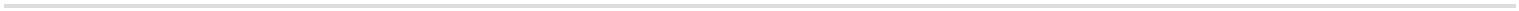 Information Session on Cologne Graduate School of Ageing Research on 28th September 20221. Name: 2. Email:3. Major of Study / Research Field: 4. Year of Study: 5. Institute/University: 6. CV - Curriculum Vitae (brief educational background):7. Do you have specific questions?